SOLICITAÇÃO DE MATRÍCULA PROVISÓRIA EM CURSO DE PÓS-GRADUAÇÃOTERMO DE COMPROMISSO PARA ENTREGA DE DIPLOMA PENDENTE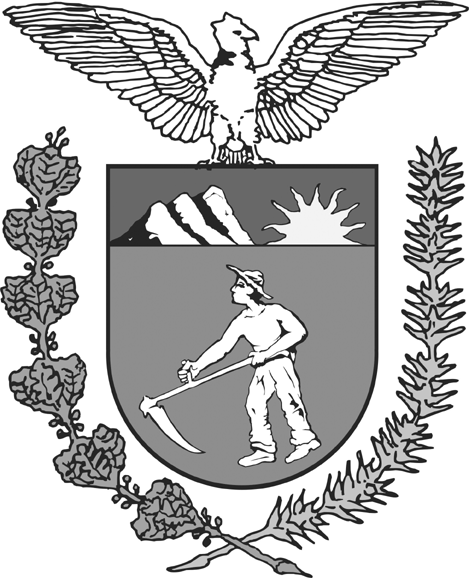 “Para Graduados no Brasil”O candidato acima especificado declara o que segue:“Tenho o conhecimento sobre o artigo 44º inciso III da Lei Federal nº 9.394 (LDB). Ainda não possuo o diploma de graduação, mas já conclui o curso de graduação, colei grau e recebi o certificado de conclusão de curso ou equivalente. Assim sendo, solicito a minha Matrícula Provisória no curso de pós-graduação acima especificado e me comprometo a entregar a cópia autenticada do meu diploma de graduação até o final do curso de pós-graduação. Enquanto eu não entregá-la, para qualquer atestado, declaração ou outro documento que eu vier a solicitar, eu estou ciente e aceito que seja colocada a observação “Matrícula Provisória!”. Além disso, eu também estou ciente que somente farei jus e receberei o respectivo Diploma do Curso de Pós-Graduação se eu entregar a cópia autenticada do meu diploma de graduação.”Local e Data, Maringá, _____/_____/______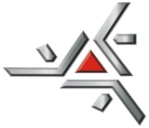 ESTADO DO PARANÁUNIVERSIDADE ESTADUAL DE MARINGÁPró-Reitoria de Ensino / Diretoria de Assuntos Acadêmicos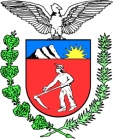 Dados do CandidatoDados do CandidatoNome Completo:Naturalidade:Documento de Identidade:Data de Nascimento:Dados da Formação SuperiorDados da Formação SuperiorCurso de Graduação:Data da Colação de Grau Realizada:Instituição:Data Provável da Expedição do Diploma: Curso/Programa de Pós-Graduação PleiteadoCurso/Programa de Pós-Graduação PleiteadoNome do Curso/Programa:Matrícula:  ( x ) Regular   (  ) Não RegularPrograma de Pós-Graduação em BioestatísticaRegularNível: ( ) Especialização (X) Mestrado ( ) DoutoradoData de Início das Aulas:MestradoCarimbo com Nome e Assinatura do Coordenador do Curso/Programa de Pós-GraduaçãoAssinatura do Candidato